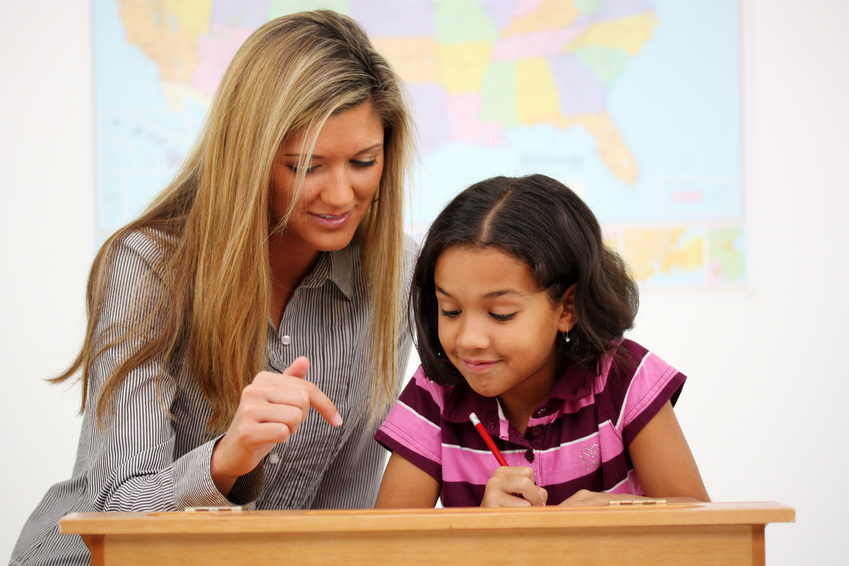 Does your child have problems communicating?I have 40 years experience as a speech pathologist.I can provide screening, assessment, diagnosis, and treatment for your children. Call for an appointment at : (401) 301-5555My hours are: 10-12 am.